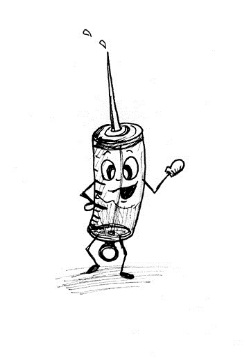 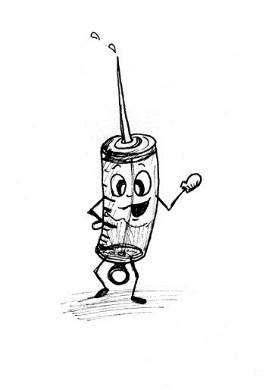 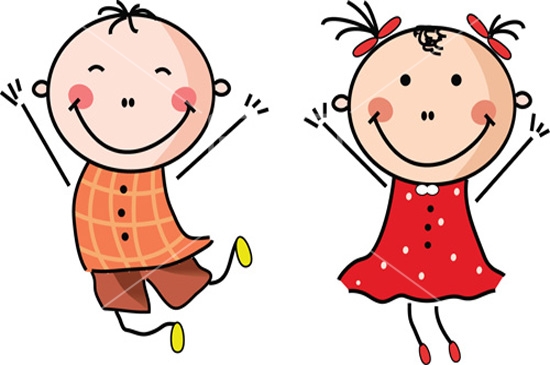 AŞI KAHRAMANLIK SERTİFİKASIBU BELGENİN SAHİBİ ………………………………………………………………………….. ,KENDİ SAĞLIĞI AÇISINDAN AŞININ NE DERECE ÖNEMLİ OLDUĞUNU BİLİP AŞI VURULMADAN ÖNCE VE VURULDUKTAN SONRA SAKİNCE*BEKLEDİĞİ,*HAZIRLANDIĞI, *ARKADAŞLARINA DESTEK OLDUĞU İÇİN;AŞI KAHRAMANLIK SERTİFİKASINI ALMAYA HAK KAZANMIŞTIR.SINIF ÖĞRETMENİ 